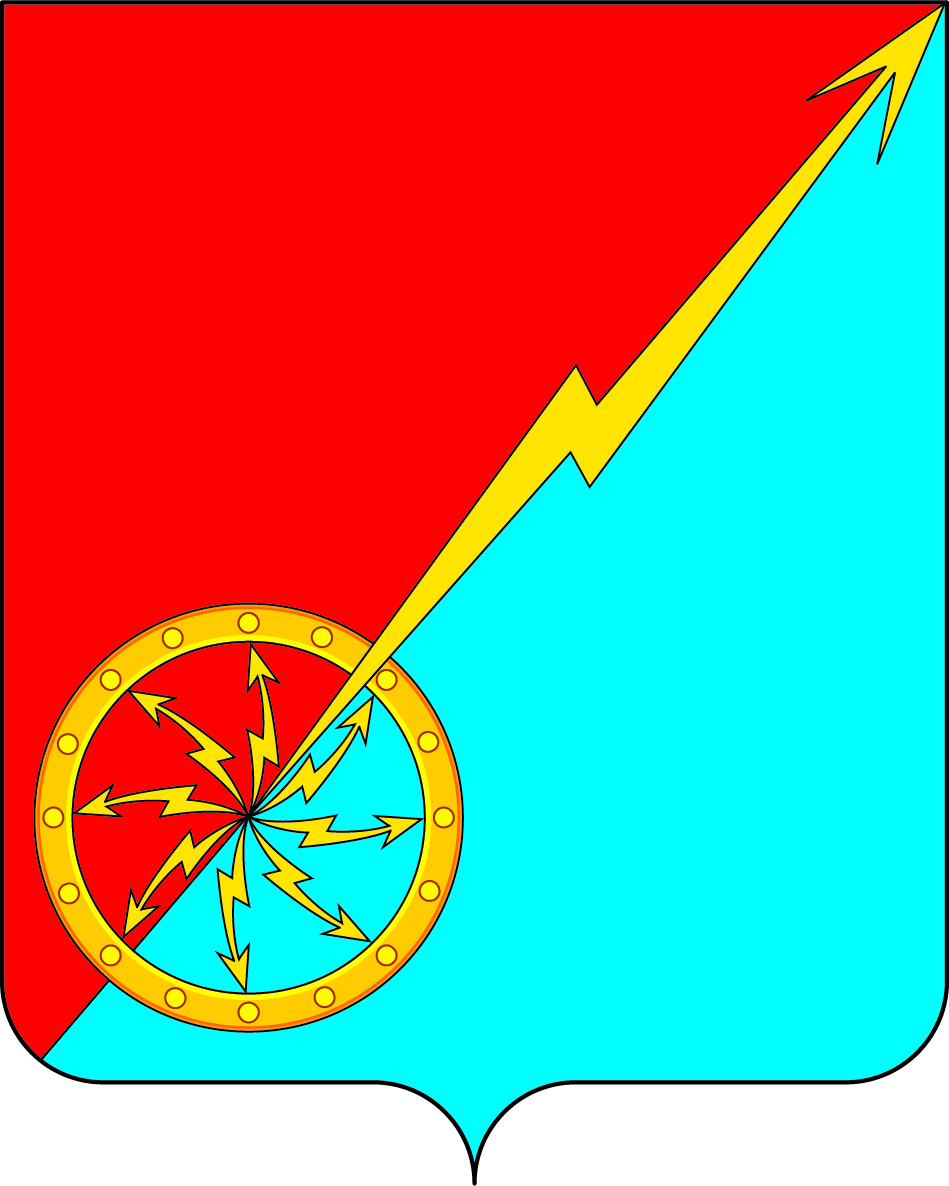  Российская ФедерацияЩекинский район Тульской областиАдминистрация муниципального образования город СоветскЩекинского районаПОСТАНОВЛЕНИЕ26 апреля 2022 года                                           № 4-84Об утверждении Положения о порядке организации пожарно-профилактической работы в жилом секторе и на объектах с массовым пребыванием людейна территории муниципального образования город Советск Щекинского районаВ соответствии с Федеральным законом от 06.10.2003 № 131-ФЗ «Об общих принципах организации местного самоуправления в Российской Федерации», Федеральным законом от 21.12.1994 № 69-ФЗ «О пожарной безопасности», Федеральным законом от 22.07.2008 № 123-ФЗ «Технический регламент о требованиях пожарной безопасности», Законом Тульской области от 11.11.2005 № 641-ЗТО «О пожарной безопасности в Тульской области», на основании Устава муниципального образования город Советск  Щекинского района  администрация муниципального образования город Советск  Щекинского района ПОСТАНОВЛЯЕТ:1. Утвердить Положение о порядке организации и проведения пожарно-профилактической работы в жилом секторе и на объектах с массовым пребыванием людей на территории муниципального образования город Советск  Щекинского района (Приложение).         2.  Контроль за исполнением настоящего постановления оставляю за собой.3. Постановление обнародовать путем размещения на официальном сайте муниципального образования город Советск Щекинского района и на информационном стенде администрации муниципального образования город Советск Щекинского района по адресу: Тульская область, Щекинский район, г.Советск, пл.Советов, д.1.4. Постановление вступает в силу со дня официального обнародования.Глава администрации муниципального образования г. Советск Щекинского района 			        Г.В.АндроповПриложениек постановлению администрациимуниципального образованияЩёкинского районаот 26 апреля 2022 № 4-84ПОЛОЖЕНИЕ о порядке организации и проведения пожарно-профилактической работы в жилом секторе ина объектах с массовым пребыванием людей на территории муниципального образования город Советск Щекинского района1. Общие положения.1.1. Пожарно-профилактическая работа – это комплекс организационных мероприятий, направленных на предупреждение пожаров в жилом секторе и на объектах с массовым пребыванием людей на территории муниципального образования город Советск Щекинского района.1.2. Цель пожарно-профилактической работы - снижение количества пожаров в жилых зданиях и на объектах с массовым пребыванием людей, а также  материальных и социальных потерь от пожаров на территории муниципального образования город Советск Щекинского района.1.3. Основными задачами профилактической работы являются:- разработка и осуществление мероприятий, направленных на устранение возможных причин возникновения пожаров;- ограничение распространения пожаров на объекты, здания, сооружения и строения, а также создание условий для успешной эвакуации людей и имущества;- обеспечение своевременного обнаружения и ликвидации возникшего пожара.1.4. Основной метод профилактической работы – устранение выявленных в ходе проверки недочетов на месте, а при отсутствии такой возможности – в кратчайший срок.2. Организация пожарно - профилактической работы в жилом секторе и на объектах с массовым пребыванием людей.2.1. Пожарно-профилактическая работа в жилом секторе включает:1. Соблюдение правил пожарной безопасности при подготовке и проведении огневых и других пожароопасных работ.2. Проведение проверок исправности первичных средств пожаротушения (частные сектора) и наружного противопожарного водоснабжения.3. Проведение профилактических бесед и инструктажей по соблюдению правил пожарной безопасности с населением.2.2. Пожарно-профилактическая работа на объектах с массовым пребыванием людей включает:1. Проведение проверок состояния пожарной безопасности объекта в целом и его отдельных участков, а также обеспечение контроля над своевременным выполнением противопожарных мероприятий.2. Проведение бесед - инструктажей и специальных занятий с рабочими и служащими по вопросу соблюдения правил пожарной безопасности на объектах с массовым пребыванием людей.3. Проведение проверок исправности и правильного содержания стационарных автоматических и первичных средств пожаротушения, противопожарного водоснабжения и систем извещения о пожарах.4. Подготовку личного состава добровольных пожарных дружин и боевых расчетов для проведения профилактической работы, а также для своевременного тушения возможных пожаров.5. Размещение на объектах с массовым пребыванием людей информационных стендов по пожарной безопасности.2.3. Права и обязанности должностных лиц, привлекаемых к профилактической работе в жилом секторе и на объектах с массовым пребыванием людей.Обследования и проверки проводятся с участием собственников жилья или квартиросъемщиков, представителей организаций жилищно-коммунального хозяйства, ОМВД и органов государственного пожарного надзора.Должностные лица, привлекаемые к профилактической работе в жилом секторе и на объектах с массовым пребыванием людей, обязаны:- разъяснять населению требования пожарной безопасности;- осуществлять мероприятия по противопожарной пропаганде, распространять памятки и инструкции по соблюдению правил пожарной безопасности (далее - ПБ).Должностные лица, привлекаемые к профилактической работе в жилом секторе и на объектах с массовым пребыванием людей, имеют право:- проводить обследования и проверки территорий, зданий, сооружений, помещений предприятий и других объектов, в целях контроля за соблюдением выполнения требований пожарной безопасности;- давать обязательные для исполнения предписания по устранению нарушений требований ПБ;- требовать своевременного устранения нарушений стандартов, норм и правил ПБ, а в необходимых случаях составлять протокол на лиц, нарушающих или не выполняющих данные требования.Глава администрации муниципального образования г. Советск Щекинского района 			        Г.В.Андропов